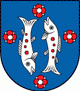 Š T A T Ú TŽiackej školskej rady Základnej školy s materskou školou Mútne 224čl. 1Základné ustanovenia1. Žiacka školská rada je zložená zo zástupcov žiakov.2. Do Žiacka školskej rady deleguje trieda jedného zástupcu, ktorý je zvolený triednym kolektívom.
3.Sídlom parlamentu je Základná škola s materskou školou Mútne 224.čl. 2Poslanie parlamentuŽiacka školská rada sa bude angažovať proti vzniku a šíreniu drog, patologickým javom, šikanovaniu a všetkým formám agresivity.Žiacka školská rada sa bude riadiť Deklaráciou práv dieťaťa,   z ktorej vyplývajú nasle-dujúce práva dieťaťa:Právo na rovnosť  bez rozdielu rasy, náboženstva, pôvodu a postavenia.Právo na zdravý duševný a telesný rozvoj.Právo na meno a štátnu príslušnosť.Právo na výživu, bývanie a zdravotnícke služby.Právo na zvláštnu opateru pri telesnom, duševnom a sociálnom postihnutí.Právo na lásku, porozumenie a starostlivosť.Právo na bezplatné vzdelávania, hru a zotavenie.Právo na prednostnú ochranu a pomoc.Právo na ochranu pred zanedbaním, krutosťou a využívaním.Právo na ochranu pred diskrimináciou, na ochranu v duchu znášanlivosti, mieru abratstva.Žiacka školská rada vytvára nové formy spolupráce s učiteľmi a vedením školy. Svojoučinnosťou  umožňuje žiakom participovať na demokratickom riadení chodu školy. Žiacka školská rada chce prispieť k napĺňaniu Európskej charty .čl.  3Organizácia  činnosti školskej rady1. Svojich zástupcov (poslancov) delegujú triedy na jeden školský rok.2. V prípade nespokojnosti s jeho činnosťou alebo opakovanej neúčasti na zasadnutiach rady majú právo ho hlasovaním odvolať a zvoliť si iného poslanca.  prípade nespokojnosti s jeho činnosťou alebo opakovanej neúčasti na zasadnutiach rady majú právo ho hlasovaním odvolať a zvoliť si iného poslanca.2. Činnosť Žiackej školskej rady riadi koordinátor, predseda a podpredseda.3. Poslanci si medzi sebou volia predsedu a podpredsedu tajným hlasovaním.4. Predseda a podpredseda  tvoria  najmenej dvojčlenné Predsedníctvo.5. Funkčné obdobie všetkých volených je jednoročné.6. V prípade rovnosti hlasov na zhromaždení rady má predseda parlamentu právo dvoch hlasov.7. Rada zasadá jedenkrát za mesiac v priestoroch Základnej školy s materskou školou Mútne, 224 Mútne.8. Zasadnutia rady sú v zásade verejné. Zvoláva ich koordinátor, ktorý vedie ich rokovania.9.  Koordinátor rady môže poveriť vedením zasadnutia predsedu rady.10. Činnosť rady prebieha na základe schváleného plánu na školský rok.čl. 4Rokovanie žiackej školskej rady1. Program rokovania rady pripravuje jeho Predsedníctvo a koordinátor, ktorý ho zverejňuje  najmenej tri dni pred   zasadnutím rady.2. Predsedníctvo rady má právo zvolať aj mimoriadne zasadnutie na návrh ktoréhokoľvek poslanca, pokiaľ uzná, že problém sa musí riešiť okamžite.4. Každé rokovanie rady je doložené uznesením a prezenčnou listinou.5. Pri prijímaní rozhodnutí je treba účasť nadpolovičnej väčšiny členov žiackej školskej rady. 6. Uznesenia sú platné, ak s nimi súhlasí nadpolovičná väčšina účastníkov.čl. 5Práva a povinnosti člena žiackej školskej radyPráva:1. Zúčastňovať sa zasadnutí, zapájať sa do diskusie, podávať návrhy, podnety a pripomienkyk činnosti rady.2. Slobodne vyjadriť svoj názor.3. Požiadať o mimoriadne zvolanie parlamentu v prípade nutnosti riešenia problému.4. Zúčastňovať sa na podujatiach rady, využívať výhody poskytované radou.5. Právo spolurozhodovať o činnosti, voliť a byť volený.Povinnosti:1. Pravidelne sa zúčastňovať zasadnutí žiackej školskej rady.2 .Zodpovedne si plniť zverené úlohy3. Aktívne pomáhať a zúčastňovať sa podujatí organizovaných radou.4. Dbať na kultúru prejavu a reči  /Počúvať diskutujúceho, nezosmiešňovať ho, používať spisovné slová vo svojich vystúpeniach/.čl. 6Záverečné ustanovenie1. Štatút nadobúda platnosť 1. septembra 2014 a je platný pre školský rok 2014/2015. Každý školský rok v septembri bude štatút prehodnotený a prípadne upravený.Členovia žiackej školskej rady:3.A Ester Jurčáková3.B Dávid Kozaňák4.A Ľubica Veselovská4.B Henrich Vojtas5.A Zlatica Kšenzuláková5.B Bianka Jurčáková6.A Magdaléna Veselovká6.B Eva Kriššová7.A Simona Brandysová7.B Katarína Kšenzuláková8.A Marek Tomašák8.B Matúš Zavodančík9.A Paula Murínová9. B Miriama HolubjakováPredseda: Paula Murínová
Podpredseda: Miriama HolubjakováZapisovateľ: Eva Kriššová